INSCHRIJFFORMULIERAlkmaars Bolwerksvp mailen naar: secretariaat@alkmaarsbolwerk.nl Naam	......................................................................................	......................................................................................Adres	......................................................................................Correspondentieadres	......................................................................................	......................................................................................Postcode/woonplaats	......................................................................................	......................................................................................Telefoonnummer	......................................................................................e-mail 	......................................................................................O	schrijft zich hierbij in als lid van Alkmaars Bolwerk.Datum:	Handtekening:........................................	.........................................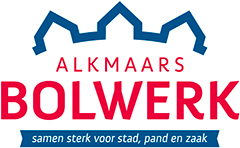 www.alkmaarsbolwerk.nl